Qualitas Academy Football & Education Study Programme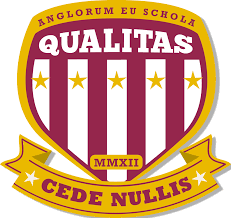 Expression of InterestPlease return to john.knapper@qualitassport.co.uk & luke.ancell@qualitassport.co.ukName:      DoB:       DoB:       Address:      
Address:      
Address:      
Contact number:      
Contact number:      
Contact number:      
Email address:      Email address:      Email address:      Have you been resident in the UK/EU for the last 3 years?     Have you been resident in the UK/EU for the last 3 years?     Have you been resident in the UK/EU for the last 3 years?     List the GCSEs or other qualifications you already have or are taking this yearList the GCSEs or other qualifications you already have or are taking this yearList the GCSEs or other qualifications you already have or are taking this yearSubjectGradeexpectedGradeachieved (date)English LiteratureEnglish LanguageMathematics     SignaturesSignaturesLearner:     Date:      Parent/Carer::      Date:      